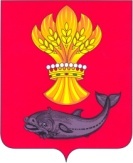 АДМИНИСТРАЦИЯПАНИНСКОГО МУНИЦИПАЛЬНОГО РАЙОНА ВОРОНЕЖСКОЙ ОБЛАСТИПОСТАНОВЛЕНИЕОт 16.05.2018  № 152р.п. ПаниноВ соответствии с Земельным кодексом Российской Федерации, Федеральным законом от 26.12.2008 № 294-ФЗ «О защите прав юридических лиц и индивидуальных предпринимателей при осуществлении государственного контроля (надзора) и муниципального контроля», Федеральным законом от 06.10.2003 № 131-ФЗ «Об общих принципах организации местного самоуправления в Российской Федерации», Законом Воронежской области от 18.07.2016 № 106-ОЗ «О порядке осуществления муниципального земельного контроля на территории Воронежской области», Уставом Панинского муниципального района Воронежской области, в целях организации и осуществления муниципального земельного контроля за использованием земель в отношении юридических лиц, индивидуальных предпринимателей, физических лиц администрация Панинского муниципального района Воронежской области постановляет:1. Внести в административный регламент по осуществлению муниципального земельного контроля на территории Панинского муниципального района Воронежской области, утвержденный постановлением администрации Панинского муниципального района Воронежской области от 10.09.2015 № 370 следующие изменения: пункт 1.3 Перечня нормативно-правовых актов, регулирующих осуществление муниципального земельного контроля изложить в следующей редакции:«1.3. Перечень нормативно-правовых актов, регулирующих            осуществление муниципального земельного контроля:Конституция Российской Федерации;Градостроительный кодекс Российской Федерации;Жилищный кодекс Российской Федерации;Земельный кодекс Российской Федерации;Кодекс Российской Федерации об административных правонарушениях;Федеральный закон от 25.10.2001 № 137-ФЗ «О введении в действие Земельный кодекс Российской Федерации»;Федеральный закон от 06.10.2003 № 131-ФЗ «Об общих принципах организации местного самоуправления в Российской Федерации»;Федеральный закон от 26.12.2008 № 294-ФЗ «О защите прав юридических лиц и индивидуальных предпринимателей при осуществлении государственного контроля (надзора) и муниципального контроля»;Федеральный закон от 21.07.1997 № 122-ФЗ «О государственной регистрации прав на недвижимое имущество и сделок с ним»;Федеральный закон от 18.06.2001 № 78-ФЗ «О землеустройстве»;Федеральный закон от 24.07.2002 № 101-ФЗ «Об обороте земель сельскохозяйственного назначения»;Федеральный закон от 02.05.2006 № 59-ФЗ «О порядке рассмотрения обращений граждан Российской Федерации»;Федеральный закон от 27.07.2006 № 152-ФЗ «О персональных данных»;Федеральный закон от 24.07.2007 № 221-ФЗ «О кадастровой деятельности»;Постановление Правительства Российской Федерации от 02.01.2015                                      № 1 «Об утверждении Положения о государственном земельном надзоре»;Постановление Правительства Российской Федерации от 30.06.2010                   № 489 «Об утверждении Правил подготовки органами государственного контроля (надзора) и органами муниципального контроля ежегодных планов проведения плановых проверок юридических лиц и индивидуальных предпринимателей»;Постановление Правительства Российской Федерации от 05.04.2010                  № 215 «Об утверждении Правил подготовки докладов об осуществлении  государственного контроля (надзора), муниципального контроля                                  в соответствующих сферах деятельности и об эффективности такого контроля (надзора)»; Приказ Министерства экономического развития Российской Федерации от 30.04.2009 № 141 «О реализации положений Федерального закона «О защите прав юридических лиц и индивидуальных предпринимателей                     при осуществлении государственного контроля (надзора) и муниципального контроля»;Закон Воронежской области от 13.05.2008 № 25-ОЗ «О регулировании земельных отношений на территории Воронежской области»;Закон Воронежской области от 18.07.2016 № 106-ОЗ «О порядке осуществления муниципального земельного контроля на территории Воронежской области»;Постановление правительства Воронежской области от 13.09.2011 № 812 «О порядке разработки и утверждения административных регламентов осуществления муниципального контроля органами местного самоуправления Воронежской области»;Устав Панинского муниципального района Воронежской области;Порядок организации и осуществления муниципального земельного контроля за использованием земель, находящихся на территории Панинского муниципального района Воронежской области, утвержденный постановлением администрации Панинского муниципального района Воронежской области от 01.09.2015 № 364. Иные правовые акты Российской Федерации, правовые акты Воронежской области и муниципальные правовые акты Панинского муниципального района Воронежской области».2. Опубликовать настоящее постановление в официальном периодическом печатном издании Панинского муниципального района Воронежской области «Панинский муниципальный вестник».3. Настоящее постановление вступает в силу со дня его официального опубликования.4. Контроль за исполнением настоящего постановления возложить                         на и.о. заместителя главы администрации Панинского муниципального района Воронежской области - начальника отдела по управлению муниципальным имуществом и экономическому развитию Сафонову О.В.Глава администрацииПанинского муниципального района                                                Н.В. ЩегловО внесении изменений в административный регламентпо осуществлению муниципального земельного контроляна территории Панинского муниципального района Воронежской области, утвержденный постановлением администрации Панинского муниципального района Воронежской области от 10.09.2015 № 370